Samenwerken met Lezersdeal? Vul dit formulier in en mail deze naar promotions@touchincentive.com, dan nemen wij contact met je op!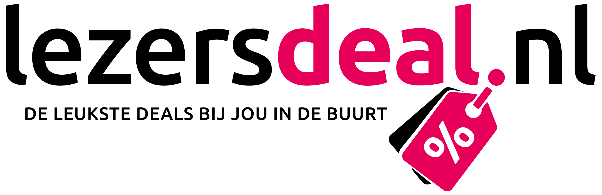 Naam bedrijf:Telefoonnummer:E-mailadres:Soort aanbieding:Reguliere prijs:Kortingsprijs:Titel voor website:Ondertitel voor website:Producttekst:Voorwaarden en verzilverinstructies:In welke weken wil je het product/voucher aanbieden?: